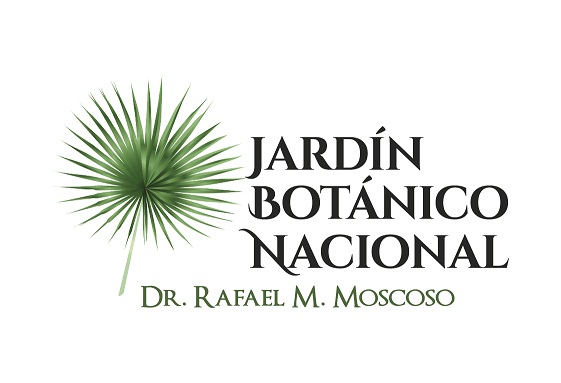 No se realizaron  durante el mes de OCTUBRE 2020